Cilji: - Naučim se zapisati in zapeti ter pokazati solmizacijo (solmizacijsko lestvico, zloge).Naučim se pesem »DO RE MI« .Potek učenja nove pesmi DO RE MI in solmizacijska lestvica.Na spletni strani www.Radovednih-pet.si v interaktivnem gradivu z multimedijsko vsebino poišči poglavje »Igra s toni« in si oglej 2 videoposnetka.1. videoposnetek si oglej še enkrat (dvakrat, …). Med ogledom bodi  pozoren na solmizacijske zloge. Ponovi (zapoj) solmizacijske zloge in jih zraven pokaži na telesu, kakor to počnejo otroci na videoposnetku. Solmizacijske zloge po vrsti  zapiši v notni zvezek. Vsak ton nariši z določeno  barvo, nato pa še enkrat vse tone- celo lestvico s svinčnikom. Pomagaj si z učbenikom, str. 73  ali  s spodnjima slikama, ki jih prepišeš.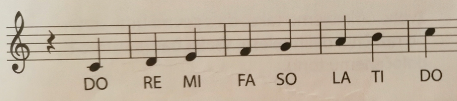 Tona FA in TI sta nova. Poglej, kje jih zapišemo. FA je svetlo zelene barve, Ti je  vijolične barve.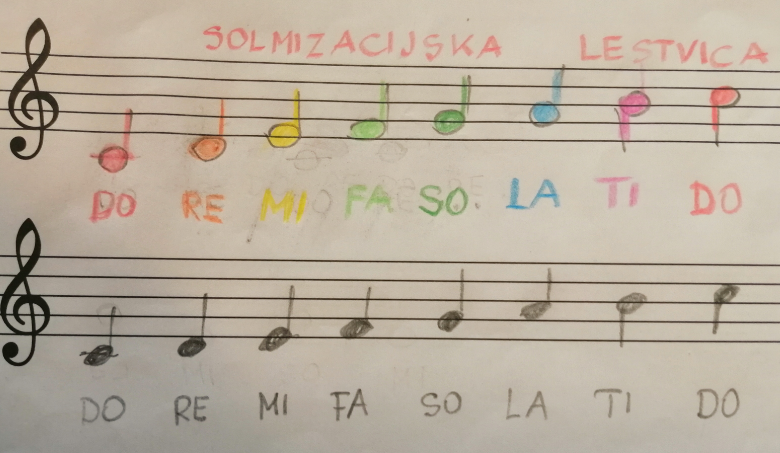 V interaktivnem gradivu poslušaj skladbo –pesmico  »DO RE MI« (klavir in vokal).Poslušaj  še enkrat. Tokrat s prstom sledi notni sliki na str.73 ali besedilu pesmice. Ob ponovnem poslušanju zapoj zraven posnetka- večkrat ponovi. Petje lahko kdo iz družine snema in pošlješ svoje pevsko  izvajane DO RE MI.   Klavirsko spremljavo te pesmi najdeš prav tako  v gradivu. Poješ torej ob tej spremljavi.Oglej si posnetek na povezavi: https://www.youtube.com/watch?v=drnBMAEA3AM Odlomek svetovno znanega muzikala Moje pesmi, moje sanje. 
Naučil-a si se novo pesmico. Kako ti je šlo? Ti je pesmica  všeč?             Naloge napisane z zeleno barvo pošlji: metka.zagorsek1@os-dornava.siSreda: 6.5.20204.bIGRE S TONI in pesem DO RE MI 